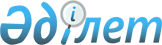 Қазақстан Республикасы Үкiметiнiң 1996 жылғы 31 желтоқсандағы N 1737 қаулысына өзгерiстер мен толықтырулар енгiзу туралыҚазақстан Республикасы Үкiметiнiң қаулысы 1997 жылғы 9 шiлдедегi N 1088

      "1997 жылға арналған республикалық бюджет туралы" Қазақстан Республикасының Заңына өзгерiстер мен толықтырулар енгiзу туралы" Қазақстан Республикасының 1997 жылғы 18 маусымдағы Заңын жүзеге асыру мақсатында Қазақстан Республикасының Үкiметi қаулы етедi: 

      1. "1997 жылға арналған республикалық бюджет туралы" Қазақстан Республикасының Заңын жүзеге асыру туралы" Қазақстан Республикасы Үкiметiнiң 1996 жылғы 31 желтоқсандағы N 1737 P961737_ қаулысына мынадай өзгерiстер мен толықтырулар енгiзiлсiн: 

      1-тармақта: 

      "177423822 мың теңге" деген сөздер "186668929 мың теңге, ресми трансферттер бойынша алынған - 922000 мың теңге" деген сөздермен ауыстырылсын; 

      "199631610" деген сан "228877075" деген санмен ауыстырылсын; 

      "32768715" деген сан "22387852" деген санмен ауыстырылсын; 

      "54976503" деген сан "63673998" деген санмен ауыстырылсын; 

      "3,16" деген сан "3,66" деген санмен ауыстырылсын; 

      10-тармақ мынадай редакцияда жазылсын: 

      "10. Қазақстан Республикасында салықтық қатынастарды реттейтiн кейбiр заң актiлерi мен Қазақстан Республикасы Президентiнiң заң күшi бар Жарлықтарының күшi жойылған деп тану туралы" Қазақстан Республикасы Президентiнiң 1995 жылғы 18 шiлдедегi N 2367 U952367_ Заң күшi бар Жарлығының 2-тармағына сәйкес "Жер қойнауын қорғау және минерал-шикiзат базасын қалпына келтiру жөнiндегi Республикалық қор құру туралы" Қазақстан Республикасы Министрлер Кабинетiнiң 1993 жылғы 20 мамырдағы N 407 P930407_ қаулысының негiзiнде Жер қойнауын қорғау және минерал-шикiзат базасын қалпына келтiру жөнiндегi Республикалық қорға бұрын төлемдер жасаған жер қойнауын пайдаланушылар, сондай-ақ "Мұнайға, газға және көмiрге тiркелген (ренталық) төлемдер туралы" Қазақстан Республикасы Министрлер кабинетiнiң 1995 жылғы 1 маусымдағы N 764 P950764_ қаулысының негiзiнде жер қойнауын пайдалануға шарт жасалғанға дейiн тiркелген (ренталық) төлемдер төлеген жер қойнауын пайдаланушылар жоғарыда аталған қаулыларда белгiленген мөлшер мен жағдайларда республикалық бюджеттiң кiрiсiне аударымдар жасайды. Жер қойнауын пайдаланушылар қайта ұйымдастырылған жағдайда жер қойнауын пайдалануға шарт жасалғанға дейiн бұрын тiркелген (ренталық) төлемдер төленiп келген кен орындарын пайдалануға немесе иеленуге алған заңды және жеке тұлғалар оларды белгiленген тәртiп бойынша төлей бередi"; 

      13-тармақта "Қазақстан Республикасының Мемлекеттiк мүлiктi басқару жөнiндегi мемлекеттiк комитетi, Қазақстан Республикасының Мемлекеттiк салық комитетi мен Қазақстан Республикасының жекешелендiру жөнiндегi мемлекеттiк комитетi" деген сөздер "Қазақстан Республикасы Қаржы министрлiгiнiң Мемлекеттiк мүлiк пен активтердi басқару жөнiндегi департаментi, Қазақстан Республикасы Қаржы министрлiгiнiң Жекешелендiру жөнiндегi департаментi және Қазақстан Республикасы Қаржы министрлiгiнiң Салық комитетi" деген сөздермен ауыстырылсын"; 

      16-тармақта "Қазақстан Республикасының Мемлекеттiк мүлiктi басқару жөнiндегi мемлекеттiк комитетi, Қазақстан Республикасының Жекешелендiру жөнiндегi мемлекеттiк комитетi" деген сөздер "Қазақстан Республикасы Қаржы министрлiгiнiң Мемлекеттiк мүлiк пен активтердi басқару жөнiндегi департаментi, Қазақстан Республикасы Қаржы министрлiгiнiң Жекешелендiру жөнiндегi департаментi" деген сөздермен ауыстырылсын"; 

      17-тармақта: 

      бiрiншi абзацтағы "Мемлекеттiк азық-түлiктiк контракт корпорациясының" деген сөздер "Азық-түлiк контракт корпорациясы" жабық үлгiдегi акционерлiк қоғамының" деген сөздермен ауыстырылсын; 

      "2633000" деген сан "2580000" деген санмен ауыстырылсын; 

      екіншi абзац алынып тасталсын; 

      25-тармақтың екiншi абзацындағы "Бiлiм министрлiгi, Мәдениет министрлiгi" деген сөздер "Бiлiм және мәдениет министрлiгi" деген сөздермен ауыстырылсын; 

      27-тармақта "Экономика министрлiгiмен, Өнеркәсiп және сауда министрлiгiмен" деген сөздер "Экономика және сауда министрлiгiмен" деген сөздермен ауыстырылсын; 

      34-тармақта "Қазақстан Республикасы Қаржы министрлiгi жанындағы Қаржы-валюта бақылау комитетi" деген сөздер "Қазақстан Республикасы Қаржы министрлiгiнiң Қаржы бақылау комитетi" деген сөздермен ауыстырылсын; 

      40-тармақ мынадай редакцияда жазылсын: 

      "40. Қазақстан Республикасының Экономика және сауда министрлiгiнiң құрылыс және сәулет-қала құрылысын бақылау агенттiгi Қазақстан Республикасының Қаржы министрлiгiмен және Қазақстан Республикасының Ұлттық Банкiмен келiсе отырып, жаңа тұрғын үй саясатының шараларын және Қазақстан Республикасының бiр-екi облыстарында тұрғын үймен қамтамасыз етудiң пилоттық жобаларын қаржыландыру жөнiнде ұсыныстар әзiрлеп, бiр ай мерзiмде Қазақстан Республикасының Үкiметiне енгiзсiн"; 

      41-тармақта "Құрылыс, тұрғын үй және аумақтарда құрылыс салу министрлiгi Қазақстан Республикасының Экономика министрлiгiмен және Қаржы министрлiгiмен келiсе отырып" деген сөздер "Қазақстан Республикасы Экономика және сауда министрлiгiнiң Құрылыс және сәулет-қала құрылысын бақылау агенттiгi Қазақстан Республикасының Қаржы министрлiгiмен келiсе отырып" деген сөздермен ауыстырылсын; 

      43-тармақта "Бiлiм министрлiгi" деген сөздер "Бiлiм және мәдениет министрлiгi" деген сөздермен ауыстырылсын; 

      44-тармақ алынып тасталсын; 

      48-тармақта "Қазақстан Республикасы Жекешелендiру жөнiндегi мемлекеттiк комитетiнiң" деген сөздер "Қазақстан Республикасы Қаржы министрлiгiнiң жекешелендiру жөнiндегi департаментi" деген сөздермен ауыстырылсын; 

      52-тармақ алынып тасталсын; 

      54-тармақта "Қазақстан Республикасының Мемлекеттiк салық комитетi Қаржы министрлiгiнiң жанындағы Қазынашылықпен, Қазақстан Республикасының Әдiлет министрлiгiнiң және Қазақстан Республикасының Мемлекеттiк мүлiктi басқару жөнiндегi мемлекеттiк комитетiмен бiрлесiп" деген сөздер "Қазақстан Республикасы Қаржы министрлiгiнiң Салық комитетi Қазақстан Республикасы Қаржы министрлiгiнiң Қазынашылық департаментiмен, Мемлекеттiк мүлiктi және активтердi басқару департаментiмен және Қазақстан Республикасының Әдiлет министрлiгiмен бiрлесiп" деген сөздермен ауыстырылсын; 

      56-тармақта: 

      бiрiншi абзацтағы "Қазақстан Республикасы Мемлекеттiк салық комитетiнiң Салық полициясы" және "Қазақстан Республикасы Қаржы министрлiгiнiң жанындағы Қазынашылыққа" деген сөздер тиiсiнше "Қазақстан Республикасы Қаржы министрлiгiнiң Салық полициясы департаментi" және "Қазақстан Республикасы Қаржы министрлiгiнiң Қазынашылық департаментiне" деген сөздермен ауыстырылсын; 

      екiншi абзацтағы "Қазақстан Республикасы Қаржы министрлiгiнiң жанындағы Қазынашылық Қазақстан Республикасының мемлекеттiк Экспорт-импорт банкiмен, Қазақстан Республикасының Мемлекеттiк мүлiктi басқару жөнiндегi мемлекеттiк комитетiмен" деген сөздер "Қазақстан Республикасы Қаржы министрлiгiнiң Қазынашылық департаментi Қазақстан Республикасының мемлекеттiк Экспорт-импорт банкiмен, Қазақстан Республикасының Мемлекеттiк мүлiктi басқару жөнiндегi мемлекеттiк комитетiмен" деген сөздермен ауыстырылсын; 

      57-тармақта "Қазақстан Республикасының Геология және жер қойнауын қорғау министрлiгi, Мемлекеттiк салық комитетi, Қаржы министрлiгi" деген сөздер "Қазақстан Республикасының Энергетика және табиғи ресурстар министрлiгi, Қазақстан Республикасы Қаржы министрлiгiнiң Салық комитетi" деген сөздермен ауыстырылсын; 

      58-тармақта "Қаржы министрлiгiнiң жанындағы Сырттан қарыз алу жөнiндегi комитет Қазақстан Республикасының Экономика министрлiгiмен бiрлесiп" деген сөздер "Қаржы министрлiгiнiң Сырттан қарыз алу жөнiндегi комитетi Қазақстан Республикасының Экономика және сауда министрлiгiмен бiрлесiп" деген сөздермен ауыстырылсын; 

      59-тармақта "Қазақстан Республикасы Экономика министрлiгiнiң жанындағы Мемлекеттiк сатып алулар жөнiндегi агенттiк" деген сөздер "Қазақстан Республикасының Экономика және сауда министрлiгi" деген сөздермен ауыстырылсын; 

      63-тармақ мынадай редакцияда жазылсын: 

      "63. Министрлiктер, мемлекеттiк комитеттер, Қазақстан Республикасы Үкiметiнiң құрамына кiрмейтiн Қазақстан Республикасының орталық атқарушы органдары мен басқа да мемлекеттiк органдар 1997 жылдың 10 шiлдесiне дейiн Қазақстан Республикасының Қаржы министрлiгiне қаржылардың белгiленген нысан бойынша айларға шаққандағы бөлiнуiн тапсырсын"; 

      мынадай мазмұндағы 64-68-тармақтармен толықтырылсын: 

      "64. Мемлекеттiк меншiктi жекешелендiруден республикалық бюджетке түседi деп көзделген қаражатты қамтамасыз ету мақсатында Қазақстан Республикасы Қаржы министрлiгiнiң Мемлекеттiк мүлiк пен активтердi басқару департаментi Жекешелендiру жөнiндегi департаментпен бiрлесiп бiр ай мерзiм iшiнде 1997 жылы дара жобалар бойынша жекешелендiруге жататын объектiлердiң тiзбесiн анықтап, Қазақстан Республикасы Үкiметiнiң бекiтуiне енгiзсiн. 

      65- (Құпия) 

      66. Қазақстан Республикасының Еңбек және халықты әлеуметтiк қорғау министрлiгi облыстардың және Алматы қаласының әкiмдерiмен бiрлесiп, 1998 жылдың 1 қаңтарына дейiн зейнетақы төлеу жөнiндегi борышты өтесiн. 

      67. Қазақстан Республикасының Қаржы министрлiгi 1997 жылдың 10 шiлдесiне дейiн республикалық бюджетте әкiмшiлiк шығыстарға арналған қаржылардың шегiнде еңбекке ақы төлеу мен iссапар шығыстары қорының министрлiктерге, мемлекеттiк комитеттерге, Қазақстан Республикасы Үкiметiнiң құрамына кiрмейтiн Қазақстан Республикасының орталық атқарушы органдарына және басқа да мемлекеттiк органдарға шаққандағы лимитiн Қазақстан Республикасының Үкiметiне ұсынсын. 

      68. Қазақстан Республикасының Экономика және сауда министрлiгi Қаржы министрлiгiмен және мемлекеттiк Экспорт-импорт банкiмен келiсе отырып, 1997 жылдың 12 шiлдесiне дейiн "Қазақстан Республикасының 1997 жылға арналған инвестициялық бағдарламасы туралы" Қазақстан Республикасы Үкiметiнiң 1997 жылғы 4 ақпандағы N 148 P970148_ қаулысына өзгерiстер мен толықтырулар бойынша Қазақстан Республикасының Үкiметiне ұсыныстар енгiзсiн;"     аталған "1997 жылға арналған Қазақстан Республикасыныңреспубликалық бюджетi" деген қаулыға 1-қосымша 1-қосымшаға сәйкесжазылсын.     2. Осы қаулы 1997 жылдың 1 шiлдесiнен бастап күшiне енгiзiледi.     Қазақстан Республикасы     Премьер-Министрiнiң     бiрiншi орынбасары                                       Қазақстан Республикасы                                             Үкiметiнiң                                       1997 жылғы 9 шiлдедегi                                          N 1088 қаулысына                                              1-қосымша                   Қазақстан Республикасының 1997 жылға                      арналған республикалық бюджетi____________________________________________________________________Са.|Сы.|Iш.|Ерек.|                                       |Сомасына.|ны.|кi |шелi.|                                       |(мың теңге)ты |бы |сы.|гi   |                 Атауы                 |   |   |ны.|     |                                       |   |   |бы |     |                                       |___|___|___|_____|_______________________________________|__________1 | 2 | 3 |  4  |                   5                   |      6___|___|___|_____|_______________________________________|__________                                                         |                  1. Кiрiстер                            | 1866689291                Салық түсiмдерi                        | 127656024     1            Кiрiстерге және капитал өсiмiне салы   |  29882045                  натын табыс салығы                     |         1        Заңды тұлғалардан алынатын табыс салығы|  23418185              1   Резидент-заңды тұлғалардан алынатын    |  20932077                  табыс салығы                           |              3   Резидент-заңды тұлғалардан алынатын    |   2486108                  төлем көзiнен ұсталатын табыс салығы   |         2        Жеке тұлғалардан алынатын табыс салығы |   6463860              1   Жеке тұлғалардан алынатын төлем көзiнен|   6463860                  ұсталатын табыс салығы                 |     4            Меншiкке салынатын салықтар            |    553250         2        Бағалы қағаздармен жасалатын операция. |    553250                  ларға салынатын салық                  |              1   Бағалы қағаздармен жасалатын операция. |    553250                  ларға салынатын салық                  |     5            Тауарларға, қызмет көрсетулер мен      |  88900729                  жұмыстарға салынатын iшкi салықтар     |         1        Қосылған құнға салынатын салық         |  65580000              1   Iшкi өндiрiс тауарларына және жұмыстар |  56090000                  мен қызмет көрсетулерге салынатын      |                  салынатын қосылған құн салығы          |              2   Қазақстан Республикасының аумағына     |   9490000                  әкелiнетiн тауарларға салынатын        |                  қосылған құн салығы                    |         2        Акциздер                               |  10412879              19  Бензин                                 |   5996435              29  Өңделмеген мұнай                       |   4416444         3        Табиғи ресурстарды пайдаланғаны үшiн   |  12907850                  түсетiн түсiмдер                       |              5   Iшкi жер қойнауын пайдаланушылардан    |   2700000                  алынатын бонустар                      |              6   Iшкi жер қойнауын пайдаланушылардан    |  10207850                  алынатын роялти                        |     6            Халықаралық сауда мен сыртқы операция. |   8320000                  ларға салынатын салықтар               |         1        Кеден төлемдерi                        |   8320000              1   Импорт баждары                         |   7400000              9   Басқа да кедендiк төлемдер             |    9200002                Салыққа жатпайтын түсiмдер             |  19920707     1            Кәсiпкерлiк қызмет пен меншiктен       |  12735382                  түсетiн кiрiстер                       |         2        Заңды тұлғалардан және қаржы мекемеле. |  11639529                  рiнен түсетiн салыққа жатпайтын        |                  түсiмдер                               |2   1   2    3   Мемлекеттiк пакет акцияларына жатпайтын|   2200000                  дивидендтер түсiмi                     |              6   Республика iшiнде берiлген қарыздар мен|   1044529                  несиелер үшiн алынатын проценттер      |              10  "Байқоңыр" кешенiн пайдаланғаны үшiн   |   8395000                  жалгерлiк төлем                        |         3        Меншiктен алынатын басқа да кiрiстер   |   1095853              4   Шет мемлекеттердiң үкiметтерiне мемле. |   1092153                  кеттiк несиелер берiлгенi үшiн алынатын|                  проценттер                             |              9   Меншiктен алынатын басқа да кiрiстер   |      3700     2            Әкiмшiлiк алымдар мен төлемдер,        |   1421800                  коммерциялық емес және жолай сатудан   |                  алынатын кiрiстер                      |         1        Әкiмшiлiк алымдар                      |    224800              8   Мемлекеттiк органдар өндiрiп алатын    |      7800                  төлем (айыппұлдардан басқа)            |              10  Басқа да әкiмшiлiк алымдары            |    217000         3        Басқа да төлемдер және коммерциялық    |   1197000                  емес және жолай сатудан алынатын       |                  кiрiстер                               |              1   Мемлекеттiк мүлiктi пайдаланғаны үшiн  |    540000                  төлем                                  |              9   Басқа да төлемдер және коммерциялық    |    657000                  емес және жолай сатудан алынатын       |                  кiрiстер                               |     5            Салыққа жатпайтын өзге де түсiмдер     |   5763525         1        Салыққа жатпайтын өзге де түсiмдер     |   5763525              3   Табиғат қорғау қорына түсiмдер         |    507450              9   Салыққа жатпайтын басқа да түсiмдер    |   52560753                Капиталмен жасалған операциялардан     |  39092198                  алынатын кiрiстер                      |     1            Негiзгi капиталды сату                 |  30969898         1        Негiзгi капиталды сату                 |  30969898              4   Мемлекеттiк кәсiпорындарды жекешелен.  |  30969898                  дiруден түсетiн түсiмдер               |     2            Мемлекеттiк қорлардан тауарлар сату    |   8122300         1        Мемлекеттiк қорлардан тауарлар сату    |   8122300              1   Мемлекеттiк материалдық резервтен      |   6122300                  тауарлар сатудан түскен түсiмдер       |              2   Астық өткiзуден алынатын түсiм         |   2000000                  II. Алынған ресми трансферттер         |    922000                  (гранттар)                             |4                Алынған ресми трансферттер             |    922000                  (гранттар)                             |     2            Сыртқы көздерден                       |    922000         1        Сыртқы көздерден                       |    922000              1   Ағымдағы                               |    922000                  III. Шығыстар                          | 2288770751                Жалпы сипаттағы мемлекеттiк қызмет     |  31658625                  көрсетулер                             |     1            Заң шығарушы орган және басқа          |  21929765                  функцияларға енгiзiлмеген өзге де      |                  органдар, қаржы және салық-бюджет      |                  саясаты, шет мемлекеттерге экономикалық|                  көмек көрсетудi қоспағанда сыртқы      |                  экономикалық қызмет                    |         1        Заң шығарушы орган және басқа          |    1652383                  функцияларға енгiзiлмеген өзге де      |                  органдар                               |             101  Қазақстан Республикасы Президентiнiң   |     481712                  Әкiмшiлiгi                             |             102  Қазақстан Республикасы Парламентiнiң   |     808079                  Шаруашылық Басқармасы                  |             104  Қазақстан Республикасы Премьер-Минис.  |     327232                  трiнiң Кеңесi                          |             637  Қазақстан Республикасының Конституция. |      35360                  лық Кеңесi                             |         2        Қаржы және фискальдық қызмет           |   14978196             217  Қазақстан Республикасының Қаржы        |   13048789                  министрлiгi                            |             311  Қазақстан Республикасының Инвестициялар|     85000                  жөнiндегi мемлекеттiк комитетi         |             406  Республикалық бюджеттiң орындалуын     |     38272                  бақылайтын есептеу комитетi            |             412  Қазақстан Республикасының Мемлекеттiк  |   1782773                  кеден комитетi                         |             660  Қазақстан Республикасы Бағалы қағаздар |     23362                  жөнiндегi ұлттық комиссия              |         3        Сыртқы экономикалық қызмет             |   5299186             204  Қазақстан Республикасының Сыртқы       |   3939915                  iстер министрлiгi                      |             208  Қазақстан Республикасының Қорғаныс     |    247170                  министрлiгi                            |             217  Қазақстан Республикасының Қаржы        |    701194                  министрлiгi                            |             410  Қазақстан Республикасының Ұлттық       |    292000                  қауiпсiздiк комитетi                   |             411  Қазақстан Республикасы, Қырғыз         |     14507                  Республикасы және Өзбекстан Республи.  |                  касы Мемлекетаралық Кеңесiнiң атқару   |                  комитетi                               |             698  Аралды құтқару халықаралық қоры        |    104400     3            Iргелi зерттеулер                      |   4309657             208  Қазақстан Республикасының Ғылым        |   4309657                  министрлiгi - Ғылым академиясы         |     4            Жалпы сипаттағы қызметтер              |   3122555         2        Жалпы жоспарлау және статистикалық     |    149546                  қызметтер                              |             228  Қазақстан Республикасының Экономика    |    121000                  және сауда министрлiгi                 |             604  Қазақстан Республикасының Стратегиялық |     28546                  жоспарлау жөнiндегi агенттiгi          |         3        Жалпы сипаттағы өзге де қызметтер      |   2973009             603  Қазақстан Республикасы Президентiнiң   |     38306                  архивi                                 |             617  Қазақстан Республикасының Мемлекеттiк  |     19430                  орталық архивi                         |             621  Қазақстан Республикасының Жоғары және  |     28062                  орталық мемлекеттiк органдарды Ақмола  |                  қаласына көшiру жөнiндегi мемлекеттiк  |                  комиссиясы                             |             646  Қазақстан Республикасының Президентi   |     16538                  жанындағы Қазақстан стратегиялық        |                  зерттеулер институты                   |             680  Қазақстан Республикасы Президентiнiң   |   1333128                  Күзет қызметi                          |             694  Қазақстан Республикасы Президентiнiң   |    427892                  Iс Басқармасы                          |             696  Қазақстан Республикасы Президентi мен  |   1109653                  Үкiметiнiң Шаруашылық Басқармасы       |     5            Басқа санаттарға жатқызылмаған жалпы   |   2296648                  сипаттағы мемлекеттiк қызметтер        |             676  Азық-түлiк контракт корпорациясы       |   2000000             690  Қазақстан Республикасының Орталық      |    296648                  сайлау комиссиясы                      |2                Қорғаныс                               |  163142102   1            Әскери мұқтаждармен байланысты қызмет  |  15190607         1        Әскери мұқтаждар                       |  15190607             208  Қазақстан Республикасының Қорғаныс     |  14573154                  министрлiгi                            |             678  Республикалық ұлан                     |    617453     4            Басқа санаттарға жатқызылмаған қорғаныс|   1123603                  саласындағы                            |             308  Қазақстан Республикасының Төтенше      |   1123603                  жағдайлар жөнiндегi мемлекеттiк        |                  комитетi                               |3                Қоғамдық тәртiп және қауiпсiздiк       |  21643247     1            Iшкi iстер органдары                   |   3277321             201  Қазақстан Республикасының iшкi iстер   |    687389                  министрлiгi                            |             624  Iшкi әскерлер бас басқармасы           |   2589932     2            Соттар және прокуратура                |   4116087             221  Қазақстан Республикасының Әдiлет       |   2391331                  министрлiгi                            |             501  Қазақстан Республикасының Жоғарғы      |    180500                  Соты                                   |             502  Қазақстан Республикасының Бас          |   1544256                  Прокуратурасы                          |     3            Қылмыстық-атқару жүйесi                |   2628859             623  Қазақстан Республикасының Iшкi iстер   |   2628859                  министрлiгi жүйесiндегi қылмыстық      |                  атқару жүйесi бас басқармасы           |     4            Басқа санаттарға жатқызылмаған         |  11620980                  қоғамдық тәртiп және қауiпсiздiк       |             303  Қазақстан Республикасы Қорғаныс        |   3929462                  министрлiгiнiң Мемлекеттiк шекара      |                  күзетi жөнiндегi комитетi              |             402  Қазақстан Республикасының Мемлекеттiк  |   5633472                  тергеу комитетi                        |             410  Қазақстан Республикасының Ұлттық       |   2043879                  қауiпсiздiк комитетi                   |             635  Қазақстан Республикасы Үкiметiнiң      |     14167                  жанындағы Ақпараттарды қорғау жөнiндегi|                  мемлекеттiк техникалық комиссия        |4                Бiлiм беру                             |  14774640     1            Мектепке дейiнгi бiлiм беру            |    667756             208  Қазақстан Республикасының Қорғаныс     |     40159                  министрлiгi                            |             215  Қазақстан Республикасының Көлiк және   |    186669                  коммуникациялар министрлiгi            |             224  Қазақстан Республикасының Бiлiм және   |    402480                  мәдениет министрлiгi                   |             303  Қазақстан Республикасы Қорғаныс        |      3344                  министрлiгiнiң Мемлекеттiк шекара      |                  күзетi жөнiндегi комитетi              |             696  Қазақстан Республикасы Президентi мен  |     32262                  Үкiметiнiң Шаруашылық Басқармасы       |             697  Қазақстан Республикасы Президентiнiң Iс|      2842                  Басқармасының Медициналық орталығы     |     3            Бастауыш және орта бiлiм беру          |    705593             215  Қазақстан Республикасының Көлiк және   |    303370                  коммуникациялар министрлiгi            |             224  Қазақстан Республикасының Бiлiм және   |    402223                  мәдениет министрлiгi                   |     4            Арнаулы орта бiлiм беру                |    785949             201  Қазақстан Республикасының Iшкi iстер   |    198208                  министрлiгi                            |             203  Қазақстан Республикасының Денсаулық    |    115285                  сақтау министрлiгi                     |             208  Қазақстан Республикасының Қорғаныс     |    125381                  министрлiгi                            |             224  Қазақстан Республикасының Бiлiм және   |    261471                  мәдениет министрлiгi                   |             217  Қазақстан Республикасының Қаржы        |     77427                  министрлiгi                            |             640  Қ.Яссауи атындағы Халықаралық          |      8177                  Қазақ-Түрiк университетi               |     5            Кадрларды кәсiби даярлау               |    178886        1         Кадрларды қайта даярлау жөнiндегi оқу  |    178886                  орындары мен курстар                   |             203  Қазақстан Республикасының Денсаулық    |     79971                  сақтау министрлiгi                     |             204  Қазақстан Республикасының Сыртқы iстер |      1211                  министрлiгi                            |             206  Қазақстан Республикасының Ғылым        |     16766                  министрлiгi - Ғылым академиясы         |             213  Қазақстан Республикасының Еңбек және   |      3321                  халықты әлеуметтiк қорғау министрлiгi  |             217  Қазақстан Республикасының Қаржы        |      1620                  министрлiгi                            |             221  Қазақстан Республикасының Әдiлет       |      4139                  министрлiгi                            |             224  Қазақстан Республикасының Бiлiм және   |     31854                  мәдениет министрлiгi                   |             641  Әль-Фараби атындағы Қазақ Мемлекеттiк  |     16621                  Ұлттық университетi                    |             648  Қазақстан Республикасы Үкiметiнiң      |     23383                  жанындағы мемлекеттiк қызметшiлердi    |                  қайта даярлау және олардың бiлiктiлiгiн|                  көтеру институты                       |        6         Жоғары бiлiм беру                      |  10008296             201  Қазақстан Республикасының Iшкi iстер   |    237050                  министрлiгi                            |             203  Қазақстан Республикасының Денсаулық    |   1157458                  сақтау министрлiгi                     |             204  Қазақстан Республикасының Сыртқы iстер |     36279                  министрлiгi                            |             208  Қазақстан Республикасының Қорғаныс     |    791841                  министрлiгi                            |             217  Қазақстан Республикасының Қаржы        |     37824                  министрлiгi                            |             224  Қазақстан Республикасының Бiлiм және   |   5983729                  мәдениет министрлiгi                   |             402  Қазақстан Республикасы Мемлекеттiк     |    261413                  тергеу комитетi                        |             410  Қазақстан Республикасының Ұлттық       |    141246                  қауiпсiздiк комитетi                   |             611  Қазақстан Республикасы Президентiнiң   |     31287                  жанындағы Ұлттық жоғары Мемлекеттiк    |                  басқару мектебi                        |             640  Қ.Яссауи атындағы Халықаралық          |    194245                  Қазақ-Түрiк университетi               |             641  Әл-Фараби атындағы Қазақ Мемлекеттiк   |   1100000                  Ұлттық университетi                    |             645  Қазақстан Республикасы Президентiнiң   |     35924                  жанындағы Қазақстан менеджмент, эконо. |                  мика және болжау институты             |        7         Деңгейлерi бойынша айқындалмайтын бiлiм|   1979453                  беру саласындағы қызметтер             |             224  Қазақстан Республикасының Бiлiм және   |   1660644                  мәдениет министрлiгi                   |             299  Басқа ұйымдар                          |    318809        8         Бiлiм беру саласындағы қосалқы         |     79509                  қызметтер                              |             203  Қазақстан Республикасының Денсаулық    |       855                  сақтау министрлiгi                     |             212  Қазақстан Республикасының Ауыл         |     10551                  шаруашылығы министрлiгi                |             215  Қазақстан Республикасының Көлiк және   |      5114                  коммуникациялар министрлiгi            |             224  Қазақстан Республикасының Бiлiм және   |     46380                  мәдениет министрлiгi                   |             228  Қазақстан Республикасының Экономика    |     16609                  және сауда министрлiгi                 |        9         Басқа санаттарға жатқызылмаған бiлiм   |    369198                  беру саласындағы жұмыс пен қызмет      |                  көрсетулер                             |             224  Қазақстан Республикасының Бiлiм және   |    369198                  мәдениет министрлiгi                   |5                Денсаулық сақтау                       |   6334615     1            Ауруханалар                            |   3069370        1         Кең профильдi ауруханалар              |   2782811             203  Қазақстан Республикасының Денсаулық    |   1692939                  сақтау министрлiгi                     |             215  Қазақстан Республикасының Көлiк және   |    200000                  коммуникациялар министрлiгi            |             697  Қазақстан Республикасы Президентiнiң Iс|    890172                  Басқармасының Медициналық орталығы     |        3         Медициналық орталықтар мен             |     18923                  перзентханалар                         |             203  Қазақстан Республикасының Денсаулық    |     18923                  сақтау министрлiгi                     |        5         Басқа iшкi топтарға жатқызылмаған      |    267636                  аурухана мекемелерiнiң жұмысы мен      |                  қызмет көрсетулерi                     |             201  Қазақстан Республикасының Iшкi iстер   |     90842                  министрлiгi                            |             208  Қазақстан Республикасының Қорғаныс     |     85300                  министрлiгi                            |             303  Қазақстан Республикасы Қорғаныс        |     81044                  министрлiгiнiң Мемлекеттiк шекара      |                  күзетi жөнiндегi комитетi              |             678  Республикалық ұлан                     |     10450     2            Емханалар және дәрiгерлер, тiс         |    125034                  дәрiгерлерi мен орма медициналық       |                  қызметкерлердiң қызмет көрсетулерi     |             203  Қазақстан Республикасының Денсаулық    |     99212                  сақтау министрлiгi                     |             410  Қазақстан Республикасының Ұлттық       |     25822                  қауiпсiздiк комитетi                   |     3            Халықтың денсаулығын сақтау            |   1669577             201  Қазақстан Республикасының Iшкi iстер   |     76580                  министрлiгi                            |             203  Қазақстан Республикасының Денсаулық    |   1453634                  сақтау министрлiгi                     |             208  Қазақстан Республикасының Қорғаныс     |     15627                  министрлiгi                            |             402  Қазақстан Республикасы Мемлекеттiк     |      7952                  тергеу комитетi                        |             410  Қазақстан Республикасының Ұлттық       |     11580                  қауiпсiздiк комитетi                   |5           611  Қазақстан Республикасы Президентiнiң Iс|    104204                  Басқармасының Медициналық орталығы     |     4            Дәрi-дәрмек, медициналық жабдық пен    |    774000                  аспаптар және дәрiгердiң нұсқамасы     |                  бойынша пайдаланылатын өзге де өнiм    |             203  Қазақстан Республикасының Денсаулық    |    774000                  сақтау министрлiгi                     |     6            Денсаулық сақтау саласындағы басқа     |    696634                  санаттарға жатқызылмаған жұмыс пен     |                  қызмет                                 |             203  Қазақстан Республикасының Денсаулық    |    696634                  сақтау министрлiгi                     |6                Әлеуметтiк сақтандыру және             |   8943802                  қамсыздандыру                          |     1            Әлеуметтiк сақтандыру                  |   8614877         2        Зейнетақы бағдарламалары               |   5932982             201  Қазақстан Республикасының Iшкi iстер   |   2834800                  министрлiгi                            |             208  Қазақстан Республикасының Қорғаныс     |   2294820                  министрлiгi                            |             303  Қазақстан Республикасы Қорғаныс        |    208421                  министрлiгiнiң Мемлекеттiк шекара      |                  күзетi жөнiндегi комитетi              |             402  Қазақстан Республикасының Мемлекеттiк  |    182902                  тергеу комитетi                        |             410  Қазақстан Республикасының Ұлттық       |    412039                  қауiпсiздiк комитетi                   |         6        Әлеуметтiк көмектiң басқа да түрлерi   |   2681895             213  Қазақстан Республикасының Еңбек және   |   1256476                  халықты әлеуметтiк қорғау министрлiгi  |             215  Қазақстан Республикасының Көлiк және   |   1425419                  коммуникациялар министрлiгi            |     3            Әлеуметтiк қамсыздандыру               |    258406         2        Әлеуметтiк қамсыздандыру - интернат    |     24090                  үлгiсiндегi басқа да мекемелер         |             213  Қазақстан Республикасының Еңбек және   |     24090                  халықты әлеуметтiк қорғау министрлiгi  |         5        Интернат үлгiсiндегi мекемелер арқылы  |    234316                  көрсетiлмейтiн әлеуметтiк қамсыздандыру|                  қызметтерi                             |             213  Қазақстан Республикасының Еңбек және   |    234316                  халықты әлеуметтiк қорғау министрлiгi  |     4            Басқа санаттарға жатқызылмаған         |     70519                  әлеуметтiк сақтандыру мен әлеуметтiк   |                  қамсыздандыру саласындағы қызмет       |             213  Қазақстан Республикасының Еңбек және   |     70519                  халықты әлеуметтiк қорғау министрлiгi  |8                Демалысты ұйымдастыру және мәдениет    |   7311757                  саласындағы қызмет                     |     1            Бос уақыт пен демалысты ұйымдастыру    |   1092041             224  Қазақстан Республикасының Бiлiм және   |   1086764                  мәдениет министрлiгi                   |             696  Қазақстан Республикасының Президентi   |      5277                  мен Үкiметiнiң Шаруашылық Басқармасы   |     2            Мәдениет саласындағы қызмет            |   1642153             224  Қазақстан Республикасының Бiлiм және   |   1642153                  мәдениет министрлiгi                   |     3            Теледидар және радиохабар, баспа       |   4577563                  мекемелерi мен қызметтерi              |             215  Қазақстан Республикасының Көлiк және   |   1464540                  коммуникациялар министрлiгi            |8   3       636  Қазақ мемлекеттiк ақпарат агенттiгi    |     13200             650  "Қазақстан телевизиясы және радиосы"   |   1803093                  корпорациясы                           |             656  "Мир" мемлекетаралық телерадио         |     31930                  компаниясы                             |             664  Қазақстан Республикасының Баспа және   |    788405                  бұқаралық ақпарат iстерi жөнiндегi     |                  ұлттық агенттiгi                       |             689  Қазақстан Республикасы Үкiметiнiң      |    476395                  "Хабар агенттiгi" республикалық        |                  мемлекеттiк кәсiпорны                  |9                Отын-энергетика кешенi                 |   1093000     1            Отын                                   |   1093000         1        Көмiр және қатты қазба отынның басқа   |   1093000                  да түрлерiн өндiру                     |             699  Қазақстан Республикасының мемлекеттiк  |   1093000                  Медетшi банкi                          |10                Ауыл, су және орман шаруашылығы, балық |   9827256                  аулау, аң аулау және табиғат қорғау    |     1            Ауыл шаруашылығы                       |   8470092         1        Ауыл шаруашылық жерлерi мен су         |    293350                  ресурстарын басқару                    |             212  Қазақстан Республикасының Ауыл         |    293350                  шаруашылығы министрлiгi                |         2        Жер реформалары және жерге орналастыру |    600000             212  Қазақстан Республикасының Ауыл         |    600000                  шаруашылығы министрлiгi                |         3        Ауыл шаруашылығы тауар өндiрушiлерiн   |   4889000                  қолдау                                 |             212  Қазақстан Республикасының Ауыл         |   4889000                  шаруашылығы министрлiгi                |         5        Мал дәрiгерлiк қызмет көрсету          |   1451999             212  Қазақстан Республикасының Ауыл         |   1451999                  шаруашылығы министрлiгi                |         6        Ауыл шаруашылығы зиянкестерiне         |    971033                  қарсы күрес                            |             212  Қазақстан Республикасының Ауыл         |    971033                  шаруашылығы министрлiгi                |         7        Басқа санаттарға жатқызылмаған ауыл    |    264710                  шаруашылығы саласындағы қызмет         |             212  Қазақстан Республикасының Ауыл         |    264710                  шаруашылығы министрлiгi                |     2            Орман шаруашылығы                      |    869914             206  Қазақстан Республикасының Ғылым        |      2370                  министрлiгi - Ғылым академиясы         |             212  Қазақстан Республикасының Ауыл         |    867544                  шаруашылығы министрлiгi                |     3            Балық аулау және аң аулау              |     90000             212  Қазақстан Республикасының Ауыл         |     90000                  шаруашылығы министрлiгi                |     4            Ауыл шаруашылығы саласындағы           |      5580                  зерттеулер және тәжiрибелiк әзiрлемелер|             206  Қазақстан Республикасының Ғылым        |      5580                  министрлiгi - Ғылым академиясы         |11                Басқа санаттарға жатқызылмаған ауыл    |    391670                  шаруашылығы, балық аулау, аң аулау     |                  және табиғат қорғау саласындағы        |                  жұмыс және қызмет көрсетулер           |             218  Қазақстан Республикасының Экология және|    391670                  биоресурстар министрлiгi               |                  Кен өндiру өнеркәсiбi және отынды      |   4241000                  қоспағанда, пайдалы қазбалар; өңдеу    |                  өнеркәсiбi; құрылыс                    |     1            Кен өндiру өнеркәсiбi және отынды      |    107000                  қоспағанда пайдалы қазбалар            |             206  Қазақстан Республикасының Ғылым        |    107000                  министрлiгi - Ғылым академиясы         |     3            Құрылыс                                |   2980000             228  Қазақстан Республикасының Экономика    |     60000                  және сауда министрлiгi                 |             667  Екiншi сатыдағы банк                   |   292000011   4            Басқа санаттарға жатқызылмаған кен     |   1154000                  өндiру өнеркәсiбi және пайдалы         |                  қазбалар, ұқсатушы өнеркәсiп және      |                  құрылыс саласындағы жұмыс пен қызмет   |                  көрсетулер                             |             229  Қазақстан Республикасының Энергетика   |   1154000                  және табиғи ресурстар министрлiгi      |12                Көлiк және байланыс                    |    261259     2            Су көлiгi                              |     80173         2        Су көлiгiн пайдалану                   |     80173             215  Қазақстан Республикасының Көлiк және   |     80173                  коммуникациялар министрлiгi            |     7            Байланыс жүйелерi                      |    117983             215  Қазақстан Республикасының Көлiк және   |    117983                  коммуникациялар министрлiгi            |     8            Басқа санаттарға жатқызылмаған көлiк   |     63103                  және байланыс саласындағы қызмет       |             215  Қазақстан Республикасының Көлiк және   |     63103                  коммуникациялар министрлiгi            |13                Экономикалық қызметпен байланысты      |  27941887                  басқа да қызмет көрсетулер             |     3            Көп мақсатты даму жобалары             |   1904040             104  Қазақстан Республикасы                 |   1849860                  Премьер-Министрiнiң Кеңесi             |             225  Қазақстан Республикасының Ауыл         |     54180                  шаруашылығы министрлiгi                |     4            Еңбектi жалпы ұйымдастыруды қоспағанда |   5383134                  жалпы шаруашылық және коммерциялық     |                  қызмет                                 |             218  Қазақстан Республикасының Экология     |    721182                  және биоресурстар министрлiгi          |             228  Қазақстан Республикасының Экономика    |   4518298                  және сауда министрлiгi                 |             229  Қазақстан Республикасының Энергетика   |    115108                  және табиғи ресурстар министрлiгi      |             605  Қазақстан Республикасының Стратегиялық |     28546                  ресурстарды бақылау жөнiндегi агенттiгi|     5            Еңбектi жалпы ұйымдастыру              |    572760             213  Қазақстан Республикасының Еңбек және   |    572760                  халықты әлеуметтiк қорғау министрлiгi  |     6            Басқа санаттарға жатқызылмаған         |  20081953                  экономикалық қызметпен байланысты өзге |                  де қызмет көрсетулер                   |             212  Қазақстан Республикасының Ауыл         |    154800                  шаруашылығы министрлiгi                |             217  Қазақстан Республикасының Қаржы        |   7148500                  министрлiгi                            |             221  Қазақстан Республикасының Әдiлет       |    464400                  министрлiгi                            |             224  Қазақстан Республикасының Бiлiм және   |    425211                  мәдениет министрлiгi                   |             299  Басқа ұйымдар                          |  11839042             693  Кәсiпкерлiк қолдау және дамытудың      |     50000                  қазақстан орталығы                     |14                Негiзгi топтарға жатқызылмаған         |  78531777                  шығыстар                               |     1            Мемлекеттiк мiндеттемелермен           |  13147822                  жасалатын операциялар                  |         1        Проценттер төлеу                       |  12743502             217  Қазақстан Республикасының Қаржы        |  12743502                  министрлiгi                            |         2        Мемлекеттiк заемдарды орналастырумен   |    404320                  және оларды қайта қаржыландырумен      |                  байланысты шығыстар                    |             217  Қазақстан Республикасының Қаржы        |    404320                  министрлiгi                            |     3            Мемлекеттiк органдардың әртүрлi        |  63583955                  деңгейлерi арасындағы жалпы сипаттағы  |                  трансферттер                           |             105  Әкiмдер аппараты                       |  25743955             119  Қарағанды облысының әкiмi              |    140000             213  Қазақстан Республикасының Еңбек және   |  36000000                  халықты әлеуметтiк қорғау министрлiгi  |             217  Қазақстан Республикасының Қаржы        |   3500000                  министрлiгi                            |                  IV. Несиелендiру мен шегерiлген өтеу   |  22387852                  Несиелендiру                           |  3076908314   2            Несиелендiру                           |  30769083         1        Iшкi көздерден iшкi несиелендiру       |  19644195             115  Шығыс Қазақстан облысының әкiмi        |   1109142             212  Қазақстан Республикасының Ауыл         |    874304                  шаруашылығы министрлiгi                |             215  Қазақстан Республикасының Көлiк және   |   1181124                  коммуникациялар министрлiгi            |             217  Қазақстан Республикасының Қаржы        |  10104399                  министрлiгi                            |             229  Қазақстан Республикасының Энергетика   |    172000                  және табиғи ресурстар министрлiгi      |             666  Қазақстан Республикасының мемлекеттiк  |   2205536                  Экспорт-импорт банкi                   |             699  Қазақстан Республикасының мемлекеттiк  |   3997690                  Медетшi банкi                          |         2        Сыртқы көздерден iшкi несиелендiру     |  10696680             115  Шығыс Қазақстан облысының әкiмi        |    549540             119  Қарағанды облысының әкiмi              |  153948,6             129  Оңтүстiк Қазақстан облысының әкiмi     |  117028,8             130  Алматы қаласының әкiмi                 |  425622,6             203  Қазақстан Республикасының Денсаулық    |    890100                  сақтау министрлiгi                     |             212  Қазақстан Республикасының Ауыл         |   4167216                  шаруашылығы министрлiгi                |             215  Қазақстан Республикасының Көлiк және   |   2917206                  коммуникациялар министрлiгi            |             228  Қазақстан Республикасының Экономика    |     87462                  және сауда министрлiгi                 |             229  Қазақстан Республикасының Энергетика   |   1210536                  және табиғи ресурстар министрлiгi      |             666  Қазақстан Республикасының мемлекеттiк  |    178020                  Экспорт-импорт банкi                   |         3        Сыртқы несиелендiру                    |    428208             217  Қазақстан Республикасының Қаржы        |    428208                  министрлiгi                            |5                Өтеу                                   |  -8381231                  Кәсiпорындардың заемдары мен қарыздарын|  -8381231                  өтеу                                   |     1            Iшкi несиелендiрудi өтеу               |  -6613900         2        Банктер мен банктiк емес қаржы         |  -3913900                  мекемелерiн қоспағанда ұйымдардың өтеуi|              2   Орталықтандырылған директивтiк несие   |   -413900                  жөнiндегi мерзiмi өткен берешектi және |                  проценттердi қайтару                   |              3   Iшкi республикалық есептеме бойынша    |   -300000                  несие жөнiнде мерзiмi өткен берешектi  |                  қайтару                                |              4   Мемлекеттiк ауыл шаруашылығын қолдау   |  -3200000                  қорына берiлген орталықтандырылған     |                  дерективтiк несиелер жөнiндегi мерзiмi |                  өткен берешектi қайтару                |         4        Банктер мен банктiк емес қаржы         |  -2700000                  мекемелерiнiң өтеуi                    |             1    Банктер мен банктiк емес қаржы         |  -2700000                  мекемелерiнiң өтеуi                    |     2            Сыртқы қарыздар бойынша борыштарды өтеу|  -1767331                  мақсатымен жүргiзiлген iшкi несиелердi |                  өтеу                                   |         2        Ұйымдардың өтеуi                       |  -1767331             1    Қазақстан Республикасының Үкiметi      |  -1767331                  мемлекеттiк кепiлдiк берген заемдар    |                  бойынша өтеу                           |                  V. Бюджет тапшылығы                    | -636739986                VI. Қаржыландыру                       |  63673998         1        Қазақстан Республикасының Ұлттық Банкi |   2500000         2        Қаржыландырудың басқа да көздер        |  61173998
					© 2012. Қазақстан Республикасы Әділет министрлігінің «Қазақстан Республикасының Заңнама және құқықтық ақпарат институты» ШЖҚ РМК
				